Вниманию жителей с.Раевский!С января 2019 года федеральные каналы полностью перейдут на «цифру». Произойдет это в рамках федеральной целевой программы «Развитие телерадиовещания в Российской Федерации на 2009-2018 годы».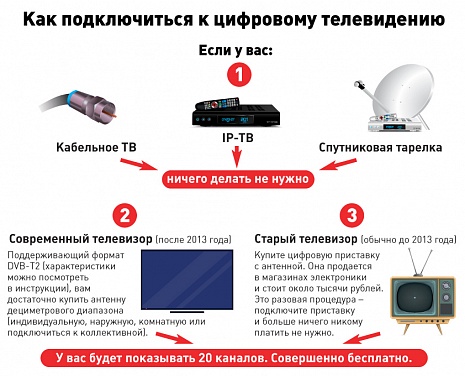 